"Europejski Fundusz Rolny na rzecz Rozwoju Obszarów Wiejskich. Europa inwestująca w obszary wiejskie”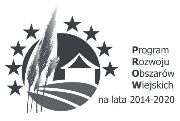 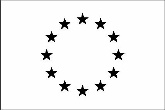 Załącznik  nr 13 do Procedury GrantowejWNIOSEK O ROZLICZENIE GRANTU WRAZ ZE SPRAWOZDANIEM Z REALIZACJI PRZEZ GRANTOBIORCĘ ZADANIAw ramach projektu grantowego realizowanego przez Stowarzyszenie Lokalna Grupę Działania „Trakt Piastów”w ramach Programu Rozwoju Obszarów Wiejskich na lata 2014-2020Działanie 19 „Wsparcie dla rozwoju lokalnego w ramach inicjatywy LEADER”   Poddziałanie 19.2 „Wsparcie na wdrażanie operacji w ramach strategii rozwoju lokalnego kierowanego przez społeczność” UWAGA :*Proszę uzupełnić białe pola wniosku. W sytuacji, gdy dane pole nie dotyczy beneficjenta, należy wstawić „nie dotyczy” lub „n.d.”RODZAJ PŁATNOŚCIpłatność końcowa			II. DANE IDENTYFIKACYJNE GRANTOBIORCYII.1. Rodzaj Grantobiorcy II.2. Dane identyfikacyjne Grantobiorcy II.3. Adres Grantobiorcy (adres siedziby lub adres zamieszkania osoby fizycznej)II.4. Adres do korespondencji (należy wypełnić  jeżeli jest inny niż adres siedziby/zamieszkania)II.5. Siedziba oddziału Grantobiorcy będącego osobą prawną albo jednostką organizacyjną nieposiadającą osobowości prawnej, której ustawa przyznaje zdolność prawną – w przypadku, gdy o powierzenie grantu ubiega się taka osoba albo taka jednostka, jeżeli utworzyła oddziałII.6. Dane osoby uprawnionej do kontaktu II.7 Dane osób upoważnionych do reprezentowania Grantobiorcy (należy podać osoby, które zgodnie 
z rejestrem upoważnione są do reprezentowania Grantobiorcy)II.8 Dane pełnomocnika Grantobiorcy (jeśli dotyczy)II.9 Dane jednostki organizacyjnej nieposiadającej osobowości prawnej, w imieniu której o powierzenie grantu ubiega się osoba prawna powiązana organizacyjnie z tą jednostkąIII. DANE Z UMOWY O POWIERZENIE GRANTUIV. DANE DOTYCZĄCE WNIOSKU O ROZLICZENIE GRANTUV. SPRAWOZDANIE Z REALIZACJI GRANTUSprawozdanie merytoryczneOpis wykonania grantu z uwzględnieniem harmonogramu jego realizacjiOpis zrealizowanego projektuOpis osiągniętych wskaźników związanych z realizacją grantu.Wskaźniki produktuWskaźniki rezultatuSprawozdanie finansoweWykaz faktur lub dokumentów o równoważnej wartości dowodowej dokumentujących poniesione koszty2. Szczegółowy opis zadania VI. ZAŁĄCZNIKI(W kolumnach: Tak/ND należy wstawić X w odpowiednim polu, w kolumnie Liczba należy wstawić liczbę dołączonych załączników)VII. OŚWIADCZENIA I ZOBOWIĄZANIA GRANTOBIORCY. 1. Oświadczam, że:informacje zawarte we wniosku o rozliczenie grantu oraz jego załącznikach są prawdziwe i zgodne ze stanem prawnym i faktycznym; znane mi są skutki składania fałszywych oświadczeń wynikające
z art. 297 § 1 ustawy z dnia 6 czerwca 1997 r. Kodeks karny (Dz.U. Nr 88, poz. 553, z późn. zm.),zadanie określone niniejszym wnioskiem o rozliczenie grantu nie była finansowana z innych środków publicznych z wyjątkiem przypadku, o którym mowa w §4 ust. 3 pkt. 1 Rozporządzenia LSR,nie podlegam wykluczeniu z ubiegania się o finansowanie na podstawie art. 35 ust. 5 oraz ust. 6 
ww. rozporządzenia delegowanego 640/2014,nie podlegam zakazowi dostępu do środków publicznych, o których mowa w art. 35 ust. 3 pkt. 4 ustawy z dnia 27 sierpnia 2009r. o finansach publicznych (Dz. U. z 20013r. poz 885 z późn. zm.), na podstawie prawomocnego orzeczenia sądu,nie wykonuję działalności gospodarczej w rozumieniu Ustawy z dnia 6 marca 2018 Prawo przedsiębiorców (Dz.U.2018 poz.646), w tym także działalności gospodarczej zwolnionej 
z rygorów ustawy Prawo przedsiębiorców, ani nie deklaruję jej podjęcia w związku 
z realizacją niniejszego grantu, (nie dotyczy grantobiorców, którzy zgodnie ze swoim statutem w ramach swojej struktury organizacyjnej powołali jednostki organizacyjne, takie jak sekcje lub koła; mogą oni wykonywać działalność gospodarczą, jeżeli realizacja zadania, na które udzielany jest grant nie jest związana z przedmiotem tej działalności ale jest związana z przedmiotem działalności danej jednostki organizacyjnej). wyrażam zgodę na przetwarzanie moich danych osobowych przez LGD” w zakresie niezbędnym do realizacji PROW na lata 2014 -2020 zgodnie z ustawą z dnia 29.08.1997 r. o ochronie danych osobowych (Dz.U. z 2014 r. poz. 1182 ze zm.),jestem świadomy, że w przypadku stwierdzenia umyślnego złożenia fałszywych deklaracji, dany grant wyklucza się ze wsparcia EFRROW i odzyskuje się wszystkie kwoty, które już zostały wypłacone na ten grant wraz z należnymi odsetkami oraz, że zostanę wykluczony z otrzymywania wsparcia w ramach tego samego działania w roku kalendarzowym, w którym dokonano ustalenia oraz w następnym roku kalendarzowym.Zobowiązuję się do:umożliwienia upoważnionym podmiotom przeprowadzania kontroli wszelkich elementów związanych z realizowanym grantem do dnia, w którym upłynie 5 lat od dnia przyznania pomocy, w szczególności wizytacji w miejscu oraz kontroli na miejscu realizacji grantu i kontroli dokumentów oraz obecności osobistej/osoby reprezentującej/pełnomocnika, podczas wykonywania powyższych czynności, a także przechowywania dokumentów związanych z przyznaną pomocą do dnia, w którym upłynie 5 lat od dnia dokonania płatności ostatecznej,prowadzenia oddzielnego systemu rachunkowości albo korzystania z odpowiedniego kodu rachunkowego, o których mowa w art. 66 ust. 1 lit. c ppkt i rozporządzenia nr 1305/2013 w ramach prowadzonych ksiąg rachunkowych albo przez prowadzenie zestawienia faktur lub równoważnych dokumentów księgowych na formularzu udostępnionym przez samorząd województwa, jeżeli na podstawie odrębnych przepisów Grantobiorca nie jest zobowiązany do prowadzenia ksiąg rachunkowych (zgodnie z Rozporządzeniem MRiRW z dnia 24 września 2015 r. – w sprawie szczegółowych warunków i trybu przyznawania pomocy finansowej w ramach poddziałania „Wsparcie na wdrażanie operacji w ramach strategii rozwoju lokalnego kierowanego przez społeczność” objętego Programem Rozwoju Obszarów Wiejskich na lata 2014–2020, Dz.U. 2019, poz.664, 2023) ………………………..………			…………….………………………………..…miejscowość, data		podpis Grantobiorcy/osób reprezentujących Grantobiorcę	Potwierdzenie przyjęcia przez  LGD /pieczęć/……………………………………data przyjęcia i podpis…………………………………..oznaczenie sprawy w LGDOsoba fizyczna  osoba fizyczna nieprowadząca działalności gospodarczejOsoba prawna jednostka sektora finansów publicznych powiat gmina związek JST stowarzyszenie JST jednostka organizacyjna JST inna JSFP ……………………………………………………… kościół / związek wyznaniowy spółdzielnia stowarzyszenie rejestrowe związek stowarzyszeń fundacja inna osoba prawna …………………………………………………….Jednostka organizacyjna nieposiadająca osobowości prawnej, której ustawa przyznaje zdolność prawną wspólnota mieszkaniowa stowarzyszenie zwykłe inna JONOP ……………………………………………………………..Nazwa / Imię i nazwisko Grantobiorcy:(Imię i nazwisko w przypadku osoby fizycznej)Rejestr, w którym figuruje Grantobiorca (jeśli dotyczy): Rejestr, w którym figuruje Grantobiorca (jeśli dotyczy): Rejestr, w którym figuruje Grantobiorca (jeśli dotyczy): a) Nazwa rejestru (KRS lub inny numer w rejestrze prowadzonym przez właściwy organ)a) Nazwa rejestru (KRS lub inny numer w rejestrze prowadzonym przez właściwy organ)b) Numer w rejestrzec) Data wpisu do rejestruNIP:REGON:Seria i nr dokumentu tożsamości 
(w przypadku osoby fizycznej)PESEL (w przypadku osoby fizycznej)1) Województwo2) Powiat2) Powiat3) Gmina4) Ulica5) Nr domu6) Nr lokalu7) Miejscowość8) Kod pocztowy9) Poczta10) Nr telefonu11) Nr faksu12) Adres e-mail12) Adres e-mail13) Adres strony internetowej www13) Adres strony internetowej www1) Województwo1) Województwo2) Powiat2) Powiat3) Gmina3) Gmina4) Ulica4) Ulica5) Nr domu6) Nr lokalu7) Miejscowość7) Miejscowość8) Kod pocztowy9) Poczta9) Poczta10) Nr telefonu10) Nr telefonu11) Nr faksu12) Adres e-mail12) Adres e-mail12) Adres e-mail13) Adres strony internetowej www13) Adres strony internetowej www13) Adres strony internetowej www1) Województwo1) Województwo2) Powiat2) Powiat3) Gmina3) Gmina4) Ulica4) Ulica5) Nr domu6) Nr lokalu7) Miejscowość7) Miejscowość8) Kod pocztowy9) Poczta9) Poczta10) Nr telefonu10) Nr telefonu11) Nr faksu12) Adres e-mail12) Adres e-mail12) Adres e-mail13) Adres strony internetowej www. 13) Adres strony internetowej www. 13) Adres strony internetowej www. 1) Imię i Nazwisko2) Stanowisko lub funkcja3) e-mail4) telefon stacjonarny5) telefon komórkowy6) faxLp.Imię i nazwiskoStanowisko/Funkcja1.2. 1) Nazwisko1) Nazwisko1) Nazwisko2) Imię2) Imię2) Imię3) Stanowisko/Funkcja3) Stanowisko/Funkcja4) Województwo4) Województwo5) Powiat5) Powiat5) Powiat6) Gmina6) Gmina7) Ulica7) Ulica8) Nr domu8) Nr domu9) Nr lokalu10) Miejscowość10) Miejscowość11) Kod pocztowy12) Poczta12) Poczta12) Poczta13) Nr telefonu13) Nr telefonu14) Nr faksu15) Adres e-mail15) Adres e-mail15) Adres e-mail15) Adres e-mail16) Adres strony internetowej www. 16) Adres strony internetowej www. 16) Adres strony internetowej www. 1) Nazwa jednostki1) Nazwa jednostki1) Nazwa jednostki1) Nazwa jednostki1) Nazwa jednostki1) Nazwa jednostki1) Nazwa jednostki1) Nazwa jednostkiAdres siedziby jednostkiAdres siedziby jednostkiAdres siedziby jednostkiAdres siedziby jednostkiAdres siedziby jednostkiAdres siedziby jednostkiAdres siedziby jednostkiAdres siedziby jednostki2) Województwo2) Województwo2) Województwo3) Powiat3) Powiat3) Powiat4) Gmina4) Gmina5) Ulica5) Ulica5) Ulica6) Nr domu7) Nr lokalu7) Nr lokalu8) Miejscowość8) Miejscowość9) Kod pocztowy9) Kod pocztowy10) Poczta10) Poczta11) Nr telefonu11) Nr telefonu11) Nr telefonu12) Nr faksu13) Adres e-mail13) Adres e-mail13) Adres e-mail13) Adres e-mail14) Adres strony internetowej www. 14) Adres strony internetowej www. 14) Adres strony internetowej www. 14) Adres strony internetowej www. Adres do korespondencji (należy wypełnić  jeżeli jest inny niż adres siedziby)Adres do korespondencji (należy wypełnić  jeżeli jest inny niż adres siedziby)Adres do korespondencji (należy wypełnić  jeżeli jest inny niż adres siedziby)Adres do korespondencji (należy wypełnić  jeżeli jest inny niż adres siedziby)Adres do korespondencji (należy wypełnić  jeżeli jest inny niż adres siedziby)Adres do korespondencji (należy wypełnić  jeżeli jest inny niż adres siedziby)Adres do korespondencji (należy wypełnić  jeżeli jest inny niż adres siedziby)Adres do korespondencji (należy wypełnić  jeżeli jest inny niż adres siedziby)15) Województwo15) Województwo15) Województwo16) Powiat16) Powiat16) Powiat17) Gmina17) Gmina18) Ulica18) Ulica18) Ulica19) Nr domu20) Nr lokalu20) Nr lokalu21) Miejscowość21) Miejscowość22) Kod pocztowy22) Kod pocztowy23) Poczta23) Poczta24) Nr telefonu24) Nr telefonu24) Nr telefonu25) Nr faksu26) Adres e-mail26) Adres e-mail26) Adres e-mail26) Adres e-mail27) Adres strony internetowej www. 27) Adres strony internetowej www. 27) Adres strony internetowej www. 27) Adres strony internetowej www. 28) osoby reprezentujące jednostkę 28) osoby reprezentujące jednostkę 28) osoby reprezentujące jednostkę 28) osoby reprezentujące jednostkę 28) osoby reprezentujące jednostkę 28) osoby reprezentujące jednostkę 28) osoby reprezentujące jednostkę 28) osoby reprezentujące jednostkę Lp.Imię i nazwiskoImię i nazwiskoImię i nazwiskoImię i nazwiskoStanowisko/FunkcjaStanowisko/FunkcjaStanowisko/Funkcja29) Rodzaj powiązania organizacyjnego29) Rodzaj powiązania organizacyjnego29) Rodzaj powiązania organizacyjnego29) Rodzaj powiązania organizacyjnego29) Rodzaj powiązania organizacyjnego29) Rodzaj powiązania organizacyjnego29) Rodzaj powiązania organizacyjnego29) Rodzaj powiązania organizacyjnego1. Tytuł zadania (Grantobiorcy)2. Numer umowy3. Data zawarcia umowy (dzień-miesiąc-rok)4. Kwota pomocy przyznanej na realizację grantu 5.  Miejsca realizacji operacji1. Wniosek za okres: od-do; w przedziale dz-m-r od dnia podpisania umowy do dnia zakończenia okresy wydatkowania lub daty  złożenia wniosku o rozliczenie grantu)2. Kwota wypłaconego finansowania wyprzedzającego3. Koszty całkowite realizacji grantu (suma kosztów kwalifikowanych oraz niekwalifikowanych)4. Koszty kwalifikowane realizacji grantu5. Koszty niekwalifikowane realizacji grantu6. Wnioskowana kwota pomocy dla grantu (kwota kosztów kwalifikowanych nie wyższa niż kwota pomocy przyznanej na realizację grantu) Nazwa działania/ Poszczególne działania w zakresie realizowanego grantuTerminy realizacji poszczególnych działańZleceniobiorca(-y) lub inny podmiot, który wykonywał działanie w zakresie realizowanego grantuUwagi Informacja o napotkanych problemach podczas realizacji zadań - jeśli wystąpiły proszę opisać, jeśli nie – wpisać „nie dotyczy”.Prosimy o przedstawienie zwięzłego opisu zrealizowanego grantu, uwzględniającego: cel projektu, przeprowadzone działania, osiągnięte efekty i korzyści  dla uczestników .Wskaźnik (zgodny z umowy §6ust.1, pkt2.)Jednostka miaryWartość wskaźnika produktu planowany  Wartość wskaźnika produktu osiągnięta w wyniku realizacji grantuSposób pomiaru wskaźników produktu/ Źródło weryfikacji Wskaźnik (zgodny z umowy §6ust.1, pkt2.)Jednostka miaryWartość wskaźnika rezultatu planowanyWartość wskaźnika rezultaty osiągnięta w wyniku realizacji grantuSposób pomiaru wskaźników rezultatu/ Źródło weryfikacjiLp.Nr dokumentuRodzaj dokumentu Rodzaj dokumentu Data 
wystawienia dokumentu 
 (dd-mm-rr)NIP wystawcy dokumentu Nazwa wystawcy dokumentuNazwa wystawcy dokumentuPozycja na dokumencie i
nazwa towaru/usługiPozycja w wykazie planowanych do poniesienia przez Grantobiorców kosztów uzasadniających planowane kwoty grantówData zapłaty przez Grantobiorcę wykonawcy zadania   
(dd-mm-rr)Sposób zapłaty (G/P/K)
przez GrantobiorcęWartość zadania 
(w zł)Lp.Nr dokumentuRodzaj dokumentu Rodzaj dokumentu Data 
wystawienia dokumentu 
 (dd-mm-rr)NIP wystawcy dokumentu Nazwa wystawcy dokumentuNazwa wystawcy dokumentuPozycja na dokumencie i
nazwa towaru/usługiPozycja w wykazie planowanych do poniesienia przez Grantobiorców kosztów uzasadniających planowane kwoty grantówData zapłaty przez Grantobiorcę wykonawcy zadania   
(dd-mm-rr)Sposób zapłaty (G/P/K)
przez GrantobiorcęWartość zadania 
(w zł)Lp.Nr dokumentuRodzaj dokumentu Rodzaj dokumentu Data 
wystawienia dokumentu 
 (dd-mm-rr)NIP wystawcy dokumentu Nazwa wystawcy dokumentuNazwa wystawcy dokumentuPozycja na dokumencie i
nazwa towaru/usługiPozycja w wykazie planowanych do poniesienia przez Grantobiorców kosztów uzasadniających planowane kwoty grantówData zapłaty przez Grantobiorcę wykonawcy zadania   
(dd-mm-rr)Sposób zapłaty (G/P/K)
przez GrantobiorcęWartość zadania 
(w zł)Lp.122345567891012Oznaczenie zadaniaNazwa zadania i zakres rzeczowy ( dostawy/usługi /roboty budowlane – zgodnie z pozycjami zawartymi w umowie)Jednostka miaryIlość wg umowyIlość wg rozliczeniaKwota ogółem wg umowy (w zł)Kwota ogółem dla danego etapu wg rozliczenia1234567RAZEM:RAZEM:RAZEM:RAZEM:RAZEM:Lp.Nazwa załącznikaTakNDLiczbaZałączniki dotyczące grantu:Załączniki dotyczące grantu:Faktury lub dokumenty o równoważnej wartości dowodowej (w tym umowy o dzieło, zlecenia i inne umowy cywilnoprawne) -kopie 1Dowody zapłaty – kopie1Umowy z dostawcami lub wykonawcami zawierające specyfikację będącą podstawą wystawienia każdej z przedstawionych faktur lub innych dokumentów o równoważnej wartości dowodowej, jeżeli nazwa towaru lub usługi w przedstawionej fakturze lubdokumencie o równoważnej wartości dowodowej, odnosi się do umów zawartych przez Grantobiorcę lub nie pozwala na precyzyjne określenie kosztów kwalifikowalnych – kopie 2Wyjaśnienie zmian dokonanych dla danej pozycji w Szczegółowym opisie zadania stanowiącym załącznik do wniosku opłatność, w przypadku gdy faktycznie poniesione koszty kwalifikowalne danej pozycji będą niższe albo wyższe o więcej niż 10% w stosunku do wartości zapisanych w Szczegółowym opisie zadania, stanowiącym załącznik do umowy przyznania pomocy – oryginałOstateczna decyzja o pozwoleniu na budowę lub zgłoszenie zamiaru wykonania robót budowlanych właściwemu organowi – kopia wraz z:- oświadczeniem Grantobiorcy, że w ciągu 30 dni od dnia zgłoszenia zamiaru wykonania robót, właściwy organ nie wniósł sprzeciwu– oryginał lub- potwierdzeniem właściwego organu, że nie wniósł sprzeciwu wobec zgłoszonego zamiaru wykonania robót – kopia 2Protokoły odbioru robót /dostaw / sprzętu – oryginał lub kopia 2Interpretacja indywidualna wydana przez organ upoważniony (w przypadku, gdy Grantobiorca złożył do wniosku o przyznanie pomocy oświadczenie o kwalifikowalności VAT oraz wykazał podatek VAT w kosztach kwalifikowalnych) – oryginał lub kopia 2Dokumenty potwierdzające przyznanie dotacji / dofinansowania ze środków publicznychDokumenty potwierdzające przyznanie dotacji / dofinansowania ze środków publicznych8a.Dokumenty potwierdzające przyznanie dotacji / dofinansowania zadania ze środków jednostki samorządu terytorialnego (JST) lub subwencji ogólnej – kopia 28b.Dokumenty potwierdzające przyznanie dotacji / dofinansowania zadania ze środków Funduszu Kościelnego- kopia2Opis sposobu rozliczenia środków przekazanych przez Fundusz Kościelny lub jednostkę samorządu terytorialnego (JST), zgodnie z ustawą z dnia 27 sierpnia 2009 r. o finansach publicznych (Dz. U. Nr 157, poz. 1240, z późn. zm.) - oryginałPełnomocnictwo - oryginał lub kopia2Dokument potwierdzający numer rachunku bankowego Beneficjenta lub jego pełnomocnika lub cesjonariusza prowadzonegoprzez bank lub spółdzielczą kasę oszczędnościowo - kredytową, na który mają być przekazane środki finansowe – oryginał lub kopia2Dokumenty potwierdzające poniesienie wkładu niepieniężnego Dokumenty potwierdzające:- przeprowadzenie postępowania o udzielenie zamówienia publicznego, lub-konkurencyjny wybór wykonawców poszczególnych zadań.Dokumentacja fotograficzna.Dokumenty potwierdzające odbiór nagród.Listy obecności.Inne załącznikiInne załącznikiLiczba załączników razem:Liczba załączników razem:1kopia potwierdzona za zgodność z oryginałem przez pracownika LGDkopia potwierdzona za zgodność z oryginałem przez pracownika LGD2kopia potwierdzona za zgodność z oryginałem przez podmiot, który wydał dokument lub notariusza lub przez pracownika LGDkopia potwierdzona za zgodność z oryginałem przez podmiot, który wydał dokument lub notariusza lub przez pracownika LGD